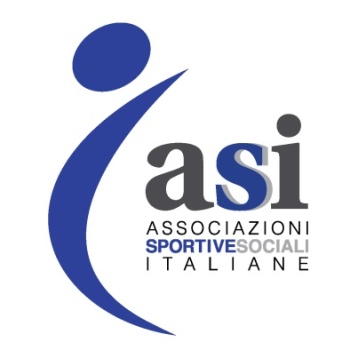 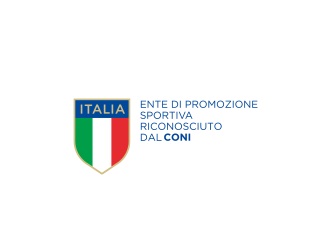 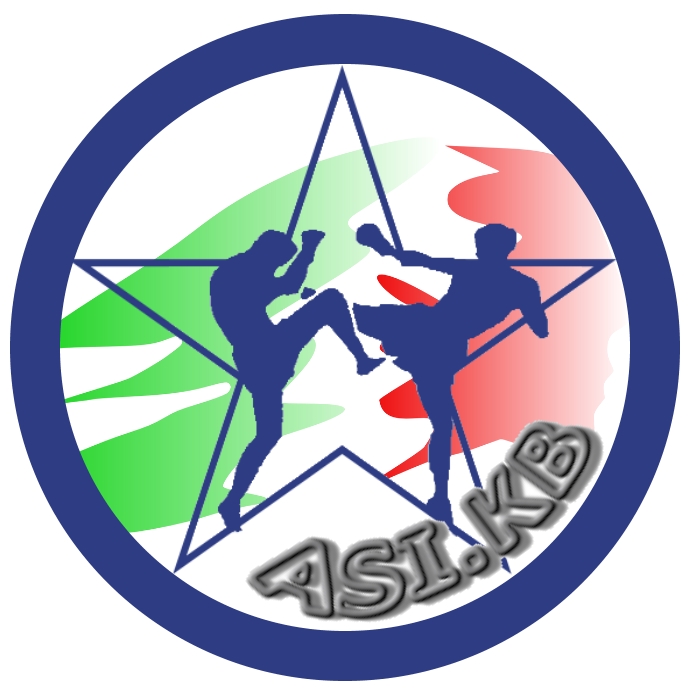 Domanda D’iscrizione corsi 2017FORMAZIONE CORSO TECNICO KICKBOXING(compilare una scheda per ogni corsista)Dati personali:La presente domanda di iscrizione, compilata in ogni sua parte, va inviata scansionata a asikickboxing@gmail.comL’iscrizione va perfezionata con un bonifico a copertura della quota di partecipazione, di cui deve essere inviata copia a asikickboxing@gmail.com. Il modulo d’ iscrizione e relativa copia del pagamento devono pervenire almeno 5 giorni prima dell’inizio di ogni singolo corso.  Non è ammesso il pagamento in contanti se non, con le medesime scadenze, presso gli uffici ASI Kickboxing in Piazzale Stazione 7 - Padova.  Coordinate bancarie ASI: ASI CRV, Piazzale Stazione 7, 35131 - PadovaIBAN: IT47U  (IT47U0103012105000002029175)Causale*: formazione ASI kickboxing, corso 2017 * n.b. nel caso di più corsisti potrete effettuare un unico bonifico cumulativo, inserendo nella causale il nome dei corsistiData____________________________                                                                Firma _______________________________TITOLO CORSO ASI PER TECNICI DI KICK BOXINGCORSO ASI PER TECNICI DI KICK BOXINGCORSO ASI PER TECNICI DI KICK BOXINGCORSO ASI PER TECNICI DI KICK BOXINGCORSO ASI PER TECNICI DI KICK BOXINGCORSO FORMAZIONE TECNICO KICK BOXINGCORSO FORMAZIONE TECNICO KICK BOXING1° livello (tecn. allenatore)2° livello (tecn. istruttore)3° livello (tecn. maestro)1° livello (tecn. allenatore)2° livello (tecn. istruttore)3° livello (tecn. maestro)QUOTA DI ISCRIZIONE n.b. : l’accesso ai livelli successivi al 1° è subordinato al possesso della qualifica di  livello precedente€ 150,00 = corso + tesserino tecnico + iscrizone Albo Nazionale€ 50,00 =  corso aggiornamento per chi già in possesso di tesserino tecnico Asi € 150,00 = corso + tesserino tecnico + iscrizone Albo Nazionale€ 50,00 = corso aggiornamento per chi già in possesso di tesserino tecnico Asi€ 50,00   richiedere diploma ASI se già in possesso di tesserino tecnico€ 150,00 = corso + tesserino tecnico + iscrizone Albo Nazionale€ 50,00 = corso aggiornamento per chi già in possesso di tesserino tecnico Asi€ 50,00   richiedere diploma ASI se già in possesso di tesserino tecnico€ 150,00 = corso + tesserino tecnico + iscrizone Albo Nazionale€ 50,00 = corso aggiornamento per chi già in possesso di tesserino tecnico Asi€ 50,00   richiedere diploma ASI se già in possesso di tesserino tecnico(barrare la scelta)(barrare la scelta)(barrare la scelta)NOMECOGNOMECOGNOMELOGO DI NASCITALOGO DI NASCITALOGO DI NASCITADATA DI NASCITADATA DI NASCITADATA DI NASCITACODICE FISCALECODICE FISCALECODICE FISCALECODICE FISCALECODICE FISCALEINDIRIZZOINDIRIZZOCAPCITTA’CITTA’PROV.TELEFONOEMAIL EMAIL FAXSOCIETA’SOCIETA’SOCIETA’SOCIETA’